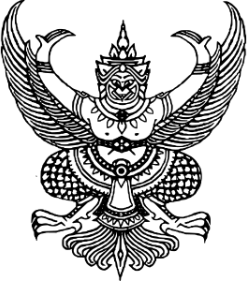 ประกาศสถานีตำรวจภูธรเมืองสุรินทร์เรื่อง นโยบายต่อต้านการรับสินบน (Anti-Bribery Policy) และการไม่รับของขวัญของกำนัลหรือประโยชน์อื่นใด (No Gift Policy) จากการปฏิบัติหน้าที่****************ตามพระราชบัญญัติประกอบรัฐธรรมนูญว่าด้วยการป้องกันและปราบปรามการทุจริต      พ.ศ. ๒๕๖๑ มาตรา 128 วรรคหนึ่ง ได้กำหนดห้ามมิให้เจ้าพนักงานของรัฐผู้ใดรับทรัพย์สิน หรือประโยชน์ อื่นใดอันอาจคำนวณเป็นเงินได้จากผู้ใด นอกเหนือจากทรัพย์สินหรือประโยชน์ อันควรได้ตามกฎหมาย กฎหรือข้อบังคับที่ออกโดยอาศัยอำนาจตามบทบัญญัติแห่งกฎหมาย เว้นแต่ การรับทรัพย์สิน หรือประโยชน์อื่นใด โดยธรรมจรรยา ตามหลักเกณฑ์และจำนวนที่คณะกรรมการ ป.ป.ช. กำหนด และประมวลจริยธรรม ข้าราชการตำรวจ พ.ศ. 2564 ข้อ 2(2) ซื่อสัตย์ สุจริต ปฏิบัติหน้าที่ตามกฎหมาย ระเบียบแบบแผนของสำนักงานตำรวจแห่งชาติด้วยความโปร่งใส ไม่แสดงออกถึงพฤติกรรม ที่มีนัยเป็นการแสวงหาประโยชน์โดยมิชอบ รับผิดชอบต่อหน้าที่สิทธิมนุษยชน มีความ พร้อมรับการตรวจสอบและรับผิด มีจิตสำนึกที่ดี คำนึงถึงสังคม และข้อ 2(4) คิดถึงประโยชน์ ส่วนรวมมากกว่าประโยชน์ส่วนตัว มีจิตสาธารณะ ร่วมมือร่วมใจ และเสียสละในการทำประโยชน์เพื่อส่วนรวม และสร้างสรรค์ให้เกิดประโยชน์สุขแก่สังคม ประกอบกับ แผนการ ปฏิรูปประเทศด้านการป้องกัน และปราบปรามการทุจริตและประพฤติมิชอบ (ฉบับปรับปรุง) กำหนดกิจกรรมปฏิรูปที่สำคัญ กิจกรรมที่ 4 พัฒนาระบบราชการไทยให้โปร่งใส ไร้ผลประโยชน์ เป้าหมายที่ 1 ข้อที่ 1.1 ให้หน่วยงานรัฐทุกหน่วย ประกาศเป็นหน่วยงานที่เจ้าหน้าที่รัฐทุกคนไม่รับของขวัญและของกำนัลทุกชนิดจากการปฏิบัติหน้าที่          (No Gift Policy)ดังนั้น เพื่อเป็นการป้องกันการขัดกันระหว่างประโยชน์ส่วนตนและประโยชน์ส่วนรวม    (Conflict of Interest) การรับสินบนของขวัญของกำนัลหรือประโยชน์อื่นใดที่ส่งผลต่อการปฏิบัติหน้าที่ จึงกำหนดแนวทางการปฏิบัติในการต่อต้านการรับสินบน (Anti-Bribery Policy) และการไม่รับของขวัญ ของกำนัล หรือประโยชน์อื่นใด (No Gift Policy) จากการปฏิบัติหน้าที่โดยมีรายละเอียด ดังนี้วัตถุประสงค์๑. เพื่อป้องกัน หรือลดโอกาสในการรับสินบน ผลประโยชน์ทับซ้อนในรูปแบบต่างๆ แก่ข้าราชการตำรวจในสังกัดสถานีตำรวจเมืองสุรินทร์2. เพื่อส่งเสริมให้ข้าราชการตำรวจในสังกัดสถานีตำรวจเมืองสุรินทร์ มีจิตสำนึกในการปฏิเสธ การรับของขวัญและของกำนัลทุกชนิดจากการปฏิบัติหน้าที่3. เพื่อสร้างวัฒนธรรมองค์กรคุณธรรมและโปร่งใส (Organization of Integrity) ของระบบ ราชการให้เข้มแข็งและยั่งยืน4. เพื่อกำหนดมาตรการ แนวทาง และกลไกในการป้องกันการให้/รับสินบนหรือประโยชน์อื่นใด5. เพื่อกำหนดแนวทางการรับค่ารับรอง หรือของขวัญของผู้บริหารและข้าราชการตำรวจ ในสังกัด สถานีตำรวจเมืองสุรินทร์ ให้เป็นไปตามกฎหมายและระเบียบข้อบังคับที่เกี่ยวข้อง6. เพื่อสนับสนุนและยกระดับการดำเนินการภายใต้ยุทธศาสตร์ชาติแผนแม่บทภายใต้ ยุทธศาสตร์ชาติ และแผนการปฏิรูปประเทศด้านการป้องกันและปราบปรามการทุจริตและประพฤติมิชอบ รวมทั้งเป็นส่วนหนึ่งของแนวทางในการประเมินคุณธรรมและความโปร่งใสในหน่วยงานภาครัฐ (Integrity and Transparency Assessment : ITA)/ ขอบเขต...-2-ขอบเขตการใช้บังคับใช้บังคับกับข้าราชการตำรวจในสังกัด สถานีตำรวจภูธรเมืองสุรินทร์ ทุกนายคำนิยาม“สินบน”หมายถึงทรัพย์สินหรือประโยชน์อย่างอื่นที่ให้แก่บุคคลเพื่อให้ผู้นั้น กระทำการหรือ ละเว้น ไม่กระทำการอย่างใดในตำแหน่งหน้าที่ไม่ว่าการนั้นชอบหรือมิชอบด้วยกฎหมาย ตามที่ผู้จ่าย               เงินสินบนต้องการ รวมถึงการรับของขวัญของกำนัล ค่าอำนวยความสะดวก เครื่องแสดงไมตรีจิต การรับบริจาค การรับเลี้ยง และประโยชน์ในลักษณะเดียวกันเมื่อมีการเสนอ การให้หรือรับที่สามารถพิจารณา   เป็นเหตุเป็นผลได้ว่า คือสินบน และรวมถึงการให้หรือรับกันภายหลัง“ของขวัญ ของกำนัล หรือประโยชน์อื่นใดที่ส่งผลต่อการปฏิบัติหน้าที่” หมายความว่า เงิน ทรัพย์สิน บริการหรือประโยชน์อื่นใดที่มีมูลค่า และให้รวมถึงทิปโดยเจ้าหน้าที่ของรัฐได้รับนอกเหนือจาก  เงินเดือน รายได้ ผลประโยชน์จากราชการในกรณีปกติและมีผลต่อการตัดสินใจ การอนุมัติ อนุญาต               หรือการอื่นใดในการปฏิบัติหน้าที่ให้เป็นไปในลักษณะที่เอื้อประโยชน์ไปในทางทุจริตต่อผู้ให้ของขวัญ ทั้งในอดีต ในขณะรับ หรือในอนาคต“ทรัพย์สิน” หมายถึง ทรัพย์และวัตถุที่ไม่มีรูปร่าง ซึ่งอาจมีราคาและอาจถือครองเอาไว้ได้  เช่น เงิน บ้าน รถยนต์ หุ้น“การรับทรัพย์สินหรือประโยชน์อื่นใดโดยธรรมจรรยา” หมายถึง การรับทรัพย์สินหรือ ประโยชน์อื่นใดจากญาติหรือจากบุคคลที่ให้กันในโอกาสต่างๆ โดยปกติตามขนบธรรมเนียมประเพณีหรือ  วัฒนธรรมหรือให้กันตามมารยาทที่ปฏิบัติกันในสังคม“ญาติ” หมายถึง บุพการี ผู้สืบสันดาน พี่น้องร่วมบิดามารดา หรือร่วมบิดาหรือมารดาเดียวกัน ลุง ป้า น้า อา คู่สมรส ผู้บุพการีหรือผู้สืบสันดานของคู่สมรส บุตรบุญธรรมหรือผู้รับบุตรบุญธรรม“ประโยชน์อื่นใด” หมายถึง สิ่งที่มีมูลค่า ได้แก่การลดราคา การรับความบันเทิง การรับบริการ การรับการฝึกอบรม หรือสิ่งอื่นใดในลักษณะเดียวกัน“การปฏิบัติหน้าที่” หมายความว่า เป็นการกระทำหรือการปฏิบัติหน้าที่ของเจ้าหน้าที่รัฐ ในตำแหน่ง ที่ได้รับการแต่งตั้ง หรือได้รับมอบหมายให้ปฏิบัติหน้าที่ใดหน้าที่หนึ่ง หรือให้รักษาราชการแทน ในหน้าที่ใดหน้าที่หนึ่ง ทั้งเป็นการทั่วไปและเป็นการเฉพาะในฐานะเจ้าหน้าที่ตำรวจที่กฎหมายได้กำหนด        อำนาจหน้าที่ไว้หรือเป็นการกระทำไปตามอำนาจหน้าที่ที่กฎหมายระบุไว้ให้มีอำนาจหน้าที่ของตำรวจ“ผู้บังคับบัญชา” หมายความว่า ผู้ที่มีอำนาจหน้าที่ในการสั่งการ กำกับ ติดตาม และตรวจสอบ เจ้าหน้าที่ตำรวจในสังกัด“ผู้ใต้บังคับบัญชา” หมายถึง ข้าราชการตำรวจในสังกัด สถานีตำรวจภูธรเมืองสุรินทร์ ทุกนาย นอกเหนือจากผู้บังคับบัญชาแนวปฏิบัติในการป้องกันการรับสินบน1. ห้ามมิให้ข้าราชการตำรวจในสังกัดสถานีตำรวจภูธรเมืองสุรินทร์ ทุกนาย เข้าไปมีส่วนเกี่ยวข้อง ในการให้หรือรับสินบนทุกรูปแบบไม่ว่าทางตรงหรือทางอ้อม2.ห้ามมิให้ข้าราชการตำรวจในสังกัดสถานีตำรวจภูธรเมืองสุรินทร์ทุกนาย เรียกร้องหรือ     รับสินบนเพื่อประโยชน์ส่วนตนหรือประโยชน์ของบุคคลอื่น3.ให้ถือปฏิบัติตามนโยบายการต่อต้านการทุจริตคอร์รัปชัน โดยไม่เข้าไปเกี่ยวข้อง   กับการทุจริตคอร์รัปชัน ไม่ว่าจะโดยทางตรงหรือทางอ้อม/4.การปฏิบัติ…4. การปฏิบัติงานในหน้าที่ให้ถือปฏิบัติตาม ข้อบังคับ ระเบียบวินัยตำรวจ และกฎหมายที่ เกี่ยวข้อง อย่างเคร่งครัด5. ไม่กระทำการใดๆ ที่เข้าข่ายเป็นการให้หรือรับสินบน6. กำกับดูแลให้ดำเนินการการเบิกค่าใช้จ่ายของหน่วยงานในสังกัดเป็นไปตามกฎหมาย       กฎระเบียบที่เกี่ยวข้องโดยเคร่งครัด7. การรับเงินบริจาคหรือเงินสนับสนุนไม่ว่าจะเป็นเงิน วัตถุ หรือทรัพย์สิน แก่กิจกรรมหรือ โครงการใด ต้องปฏิบัติตามข้อบังคับ ระเบียบ ประกาศ อย่างเคร่งครัด และมีใบเสร็จรับเงินหรือหลักฐานการรับ เงินประกอบรายงานทุกครั้ง8. การรับทรัพย์สินหรือประโยชน์อื่นใด โดยธรรมจรรยา ให้ข้าราชการตำรวจในสังกัดสถานี ตำรวจภูธรเมืองสุรินทร์ ทุกนาย ให้ถือปฏิบัติตามประกาศ คณะกรรมการป้องกันและปราบปราม           การทุจริตแห่งชาติ เรื่องหลักเกณฑ์การรับทรัพย์สินหรือประโยชน์อื่นใดโดยธรรมจรรยาของเจ้าหน้าที่ พ.ศ.2563 อย่างเคร่งครัดมาตรการจัดการการฝ่าฝืนนโยบาย1.การฝ่าฝืนไม่ปฏิบัติตามนโยบายนี้อาจถูกดำเนินการทางวินัยหรือดำเนินคดีอาญาหรือ กฎหมายอื่นที่เกี่ยวข้องรวมถึงผู้บังคับบัญชาโดยตรงที่เพิกเฉยต่อการกระทำผิดหรือรับทราบว่ามีการกระทำผิด แต่ไม่ดำเนินการจัดการให้ถูกต้อง ซึ่งมีบทลงโทษทางวินัยจนถึงขั้นให้ไล่ออกจากราชการ2.การไม่ได้รับรู้ถึงประกาศนโยบายฉบับนี้และ/หรือกฎหมายที่เกี่ยวข้องไม่สามารถใช้เป็นข้ออ้างในการไม่ปฏิบัติตามได้3. ผู้บังคับบัญชาตามคำสั่งกรมตำรวจ ที่ 1212/2537 ลงวันที่ 1 ตุลาคม 2537          มีอำนาจหน้าที่ในการกำกับดูแลให้ผู้ใต้บังคับบัญชาที่อยู่ในปกครองให้ยึดถือและปฏิบัติตามนโยบายนี้  อย่างเคร่งครัดมาตรการการติดตามตรวจสอบ๑.ผู้กำกับการสถานีตำรวจภูธรเมืองสุรินทร์ประกาศเจตจำนงในการบริหารหน่วยงาน  อย่างซื่อสัตย์ สุจริต โปร่งใส  และเป็นไปตามหลักธรรมาภิบาลที่ดี โดยเผยแพร่ประชาสัมพันธ์ ให้ข้าราชการตำรวจในสังกัด และผู้มีส่วนได้ส่วนเสียภายนอกทราบ2.ให้ผู้บังคับบัญชาตามคำสั่งกรมตำรวจ ที่ 1212/2537 ลงวันที่ 1 ตุลาคม 2537 มีอำนาจหน้าที่ในการกำกับติดตามและตรวจสอบเจ้าหน้าที่ตำรวจผู้ใต้บังคับบัญชาที่อยู่ในปกครองในสังกัดให้ ปฏิบัติตนเป็นไปตามประกาศฉบับนี้กรณีพบการกระทำที่ฝ่าฝืนประกาศฉบับนี้ให้รายงานผู้กำกับการสถานี ตำรวจภูธรเมืองสุรินทร์ทราบโดยเร็ว3.สถานีตำรวจภูธรเมืองสุรินทร์ จัดให้มีการทบทวนและปรับปรุงแนวทาง     การปฏิบัติตามความ เหมาะสมหรือตามการเปลี่ยนแปลงของปัจจัยต่างๆที่มีนัยสำคัญ4.ให้ฝ่ายอำนวยการ สถานีตำรวจภูธรเมืองสุรินทร์ จัดทำข้อมูลสถิติการการรับสินบน หรือการรับของขวัญหรือประโยชน์อื่นใดจากการปฏิบัติหน้าที่พร้อมทั้งปัญหาอุปสรรครายงานให้ ผู้กำกับการสถานีตำรวจภูธรเมืองสุรินทร์ ทราบทุกไตรมาส/ช่องทาง…ช่องทางการร้องเรียน/แจ้งเบาะแส      1.ที่ทำการสถานีตำรวจภูธรเมืองสุรินทร์2.ทางไปรษณีย์ สถานีตำรวจภูธรเมืองสุรินทร์ 576 ถนนหลักเมือง ตำบลในเมือง       อำเภอเมืองสุรินทร์ จังหวัดสุรินทร์  320003.ทางโทรศัพท์ หมายเลข 0 4451 10074.ทางโทรสาร หมายเลข 0 4451 35555.ทาง Email : spsurin050@gmail.com6.เว็บไซต์ สถานีตำรวจภูธรเมืองสุรินทร์ https://muang.surin.police.go.th/ita-standards/informations/structure-2/มาตรการคุ้มครองผู้ร้องเรียน/ผู้แจ้งเบาะแสและการรักษาความลับ๑. การพิจารณาข้อร้องเรียนให้กำหนดชั้นความลับและคุ้มครองผู้เกี่ยวข้องตามระเบียบ ว่าด้วยการรักษาความลับของทางราชการ พ.ศ.๒๕๔๔ และการส่งเรื่องให้หน่วยงานพิจารณานั้น ผู้ให้ข้อมูลและผู้ร้องอาจจะได้รับความเดือนร้อน เช่น ข้อร้องเรียนกล่าวโทษข้าราชการในเบื้องต้น ให้ถือว่าเป็นความลับทางราชการหากเป็นบัตรสนเท่ห์ให้พิจารณาเฉพาะรายที่ระบุหลักฐานกรณีแวดล้อมปรากฏชัดแจ้งตลอดจนชี้พยานบุคคลแน่นอนเท่านั้นการแจ้งเบาะแสผู้มีอิทธิพลต้องปกปิดชื่อและที่อยู่ผู้ร้อง หากไม่ปกปิดชื่อที่อยู่ของผู้ร้องจะต้องแจ้งให้หน่วยงานที่เกี่ยวข้องทราบและให้ความคุมครองแก่ผู้ร้องดังนี้ “ให้ผู้บังคับบัญชาใช้ดุลพินิจสั่งการตามสมควรเพื่อคุมครองผู้ร้องพยานและบุคคลที่ให้ข้อมูลในสืบสวนสอบสวนไม่เป็นธรรมที่อาจเกิดมาจากการร้องเรียนการเป็นพยานหรือการให้ข้อมูลนั้น”กรณีมีการระบุชื่อผู้ถูกกล่าวหา จะต้องคุ้มครองทั้งฝ่ายผู้ร้องและผู้ถูกร้องเนื่องจากเรื่องยังไม่ได้ผ่านกระบวนการตรวจสอบข้อเท็จจริง และอาจเป็นการกลั่นแกล้งกล่าวหาให้ได้รับความเดือดร้อนและเสียหายได้และกรณีผู้ร้องร้องเรียนระบุในคำร้อง ขอให้ปกปิดหรือไม่ประสงค์ให้เปิดเผยชื่อผู้ร้องเรียนหน่วยงานต้องไม่เปิดเผยชื่อผู้ร้องให้หน่วยงานผู้ถูกร้องทราบ เนื่องจากผู้ร้องอาจจะได้รับความเดือดร้อนตามเหตุแห่งการร้องเรียนนั้นๆ๒.เมื่อมีการร้องเรียนผู้ร้องและพยานจะไม่ถูกดำเนินการใดๆ ที่กระทบต่อหน้าที่การงาน หรือการดำรงชีวิตหากจำเป็นต้องมีการดำเนินการใดๆเช่นการแยกสถานที่ทำงานเพื่อป้องกันมิให้ผู้ร้องพยานและ ผู้ถูกกล่าวหาพบปะกันเป็นต้น ต้องได้รับความยินยอมจากผู้ร้องและพยาน๓.ข้อร้องขอของผู้เสียหายผู้ร้องหรือพยานเช่นการขอย้ายสถานที่ทำงานหรือวิธีการในการ ป้องกันหรือแก่ไขปัญหาควรได้รับการพิจารณาจากบุคคลหรือหน่วยงานที่รับผิดชอบตามความเหมาะสม๔.ให้ความคุ้มครองผู้ร้องเรียนไม่ให้ถูกกลั่นแกล้ง ประกาศ  ณ  วันที่  3  ตุลาคม  พ.ศ.  2566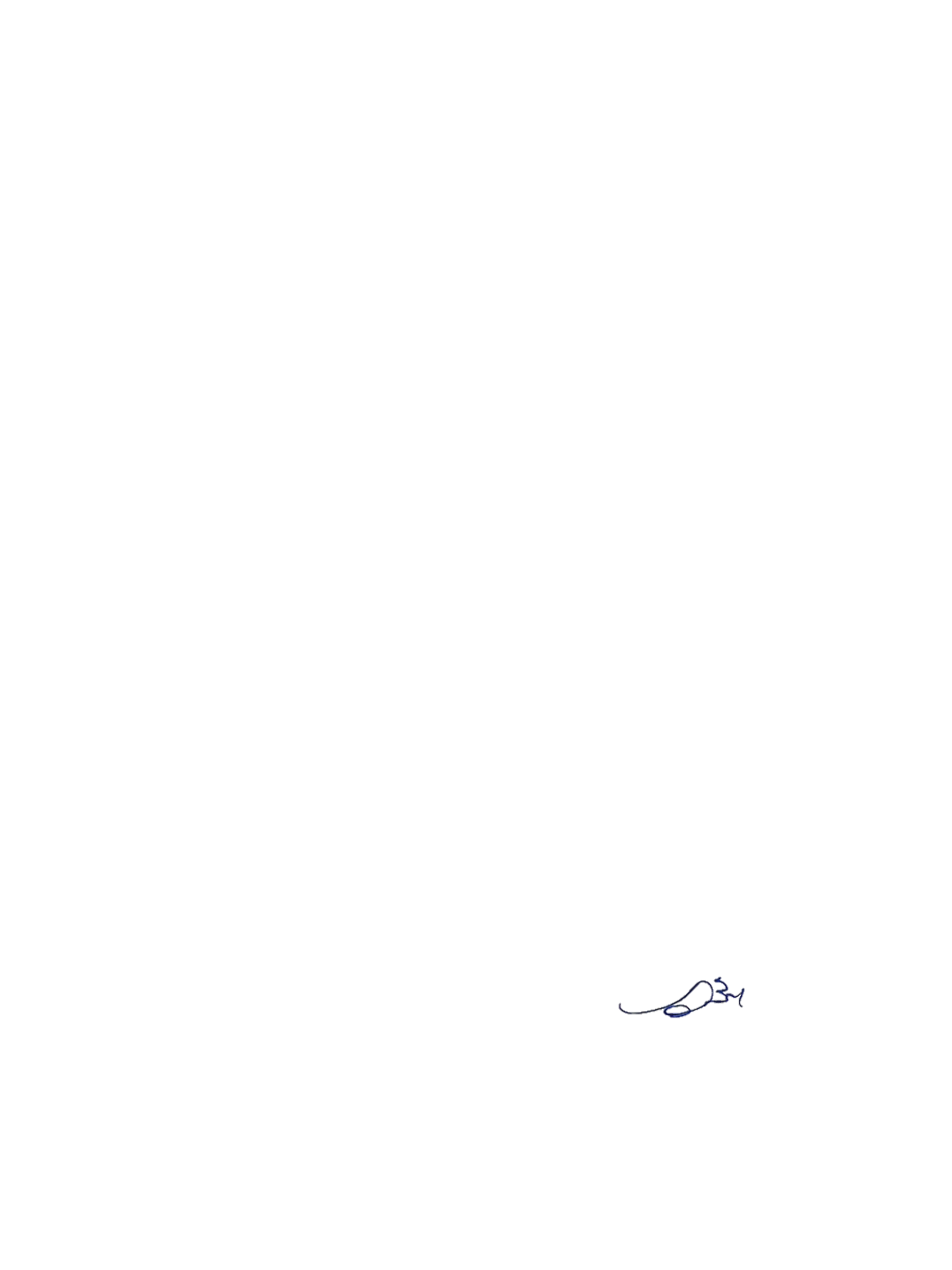             พันตำรวจเอก      ( วีระพันธ์ ณ ลำปาง )  ผู้กำกับการสถานีตำรวจภูธรเมืองสุรินทร์